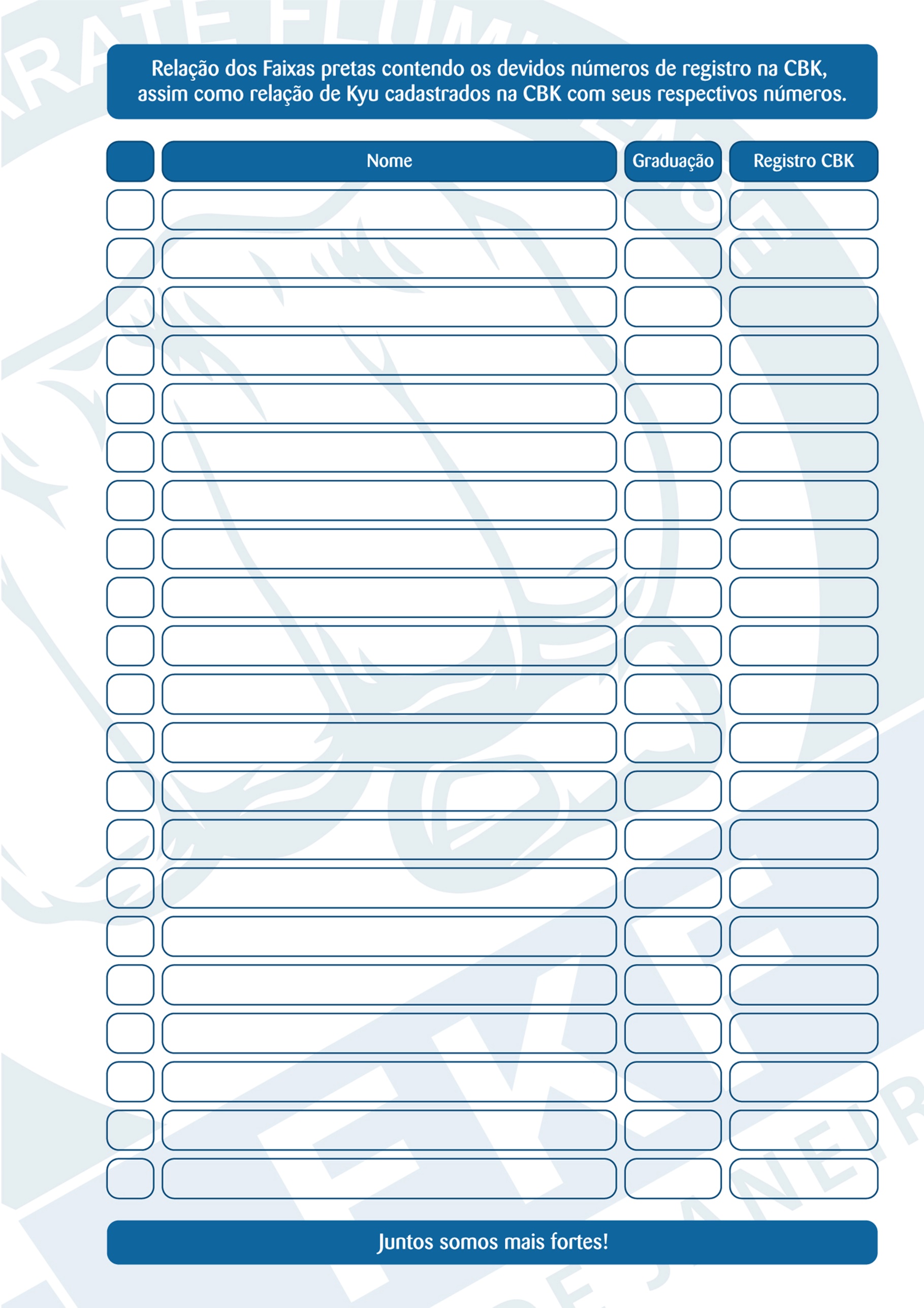 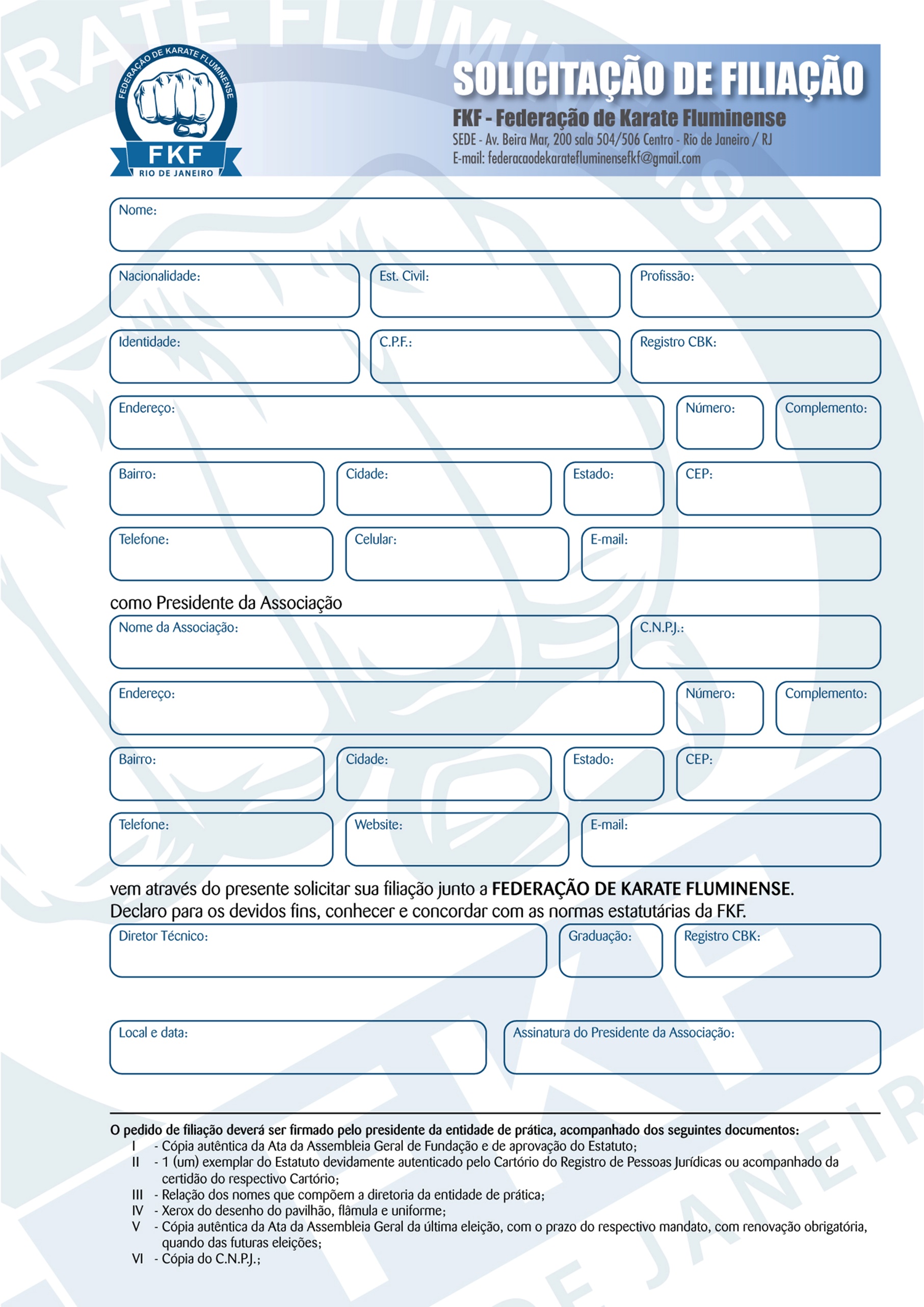 010203040506070809101112131415161718192021222324252627282930313233343536373839404142434445464748495051525354555657585960616263